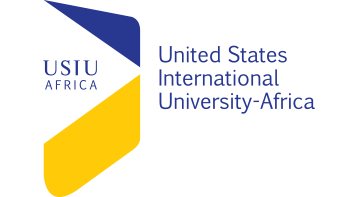 SUMMER LIST 2023 DEAN’S LISTAbass, Fatuma AbdirahmanAbdalla, Farhat FuadAbdalla, Hisham MohamedAbdalla, Imran MbwanaAbdi, Rotha OmarAbdikadir, Aliya FeisalAbdinoor, Mustaf AdenAbdullahi, Ridwan FarhanAbdulle, Fardosa NurAburo, Abdirahim YussufAbwoga, Brenda MueniAchieng', Gabriella HopeAchieng, Jennifer OduorAchieng, Margaret VallaryAchoki, BradleyAchola, Amanda-Marie NabwireAdams, NafisahAdan, Maimuna IbrahimAdan, Ubah AhmedAdhiambo, Whitney AkinyiAdongo, Evelyn_MmabilaAdwera, Ezekiel MunyendoAfurika, ElizabethAgaba, MarkAhmed, Abdisamad IbrahimAhmed, Ahmed AliAhmed, Amina ZemranAhmed, Dahlia Jamal_MostafaAhmed, Khalid AbdullahiAhmed, Salahdin IbrahimAidid, Rodha AbdiAiken, Jillian ArshleyAjuot, Mayen Thiongkol_TelarAkalu, Shalom AbebeAkinyi, Sharon LavinAkuwom, JacintaAlang'o, Alice AnyimAlexis, Everest MinaniAli, Amran IsaacAli, Nasrudin NoorAli, Nurdin Abdi_YussufAlio, Hanan AdanAl-Maery, Eshe Abubakar_SalimAmbwere, Beryl AyotAmemba, Marylyn SayiedhaAmito, Brenda BettyAmuge, Esther OriboAndahwa, Sharon JoyceAndere, Mary NanjiraAndeyi, Abiba AcholaAndrew, Poni DyangaAnguzu, RoggersAnyira, Ayana ImaniApio, Immaculate OkweraAridi, Angela NzavayeArinaitwe, NormanAroni, Theola MadalitsoAtango, Arime LydiaAtemi, Manka EnnieAtieno, Josepha AgnesAuma, Barbara ArtienoAwad, Mohamed AbdallahAyamba, EricAyella, DavidAyo, Agape MosesBaden, Fred EricBailey, RizikiBansal, Jasraj SinghBaptees, Silvia LokwangBernard, Bryan MusyokiBessie, JenniferBhattessa, Bhumit PareshBirech, Mercy CheronoBlessing, WhitneyBoateng, Samuel AntwiBorkhataria, Pruthvi BharatBuhendwa, Adeline FurahaBukenya, Jemimah NamulindwaBukuru, JeanBulege, Agnes KennedyBuroko, Gloire KokoBusieka, Sandra NyamburaBut, Deng BonaBwalya, NaomiCharles, Onen Tony__LaduChatchuka, ElizaChaudhry, FarheenChawafambira, Dessyllin MunasheChege, Beatrice WanjikuChege, Charles NjorogeChege, Faith WanjiruChege, Irene WanjikuChepkemboi, MitchelleCherutich, Terryanne ChebetChiangatiaka, ObviousChianu, Francis ChigozirijeChimbwanda, Tapiwa CivilChimera, Umrah KangaChinyani, EsnartChirairo, ShekinahChisunka, MosesChui, Eva NjeriDahir, Abdi Muhaymin_MahamadDahir, Saadia HusseinDas, NayanaDavdra, Bansi NimeshDayib, Abdifatah AbdulahiD'Costa, Catherina MariaDibassy, KemoDivecha, Vivek SushilDixit, Eesha DineshDobdinga, Mantan DelaEdodi, MiltonElias, MuchuiElolo, Dianah KhalivinzwaEmmanuel, Kizza ElizabethEtandala, Asafu MamlakaEtien, SafariFadonna, Begin InellghbinoseFarah, Nasteho AbdullahiFarah, Rowda AhmedFatoki, Taiwo JosephineGacheri, BrendaGachie, Ruth NthenyaGachoka, Naomi W.Gachugi, Angela WanjiruGaher, Ahmednoor MohamedGakonoh, Fiona NjeriGalava, Natasha LuluGathatwa, Esther WanjiruGathigi, Caroline WanguiGathirimu, Beth WambuiGatluak, Patrick LatjorGesicho, Rose_Delilah NyanganyiGichangi, Collins GachokiGichini, Anne WaithiraGichini, Serah WanjikuGichora, Michael NgugiGikonyo, KaruguGikonyo, Stephen MutuGitau, Celestine WanjiruGitau, Evalyne NjokiGitau, Nicole WanjikuGithinji, AdrianGithinji, Rebecca WambuiHadulo, Andy EmmanuelHasham, Maimuna EbrahimHashi, Mariam MohamedHassan, Asnaa AhmedHassan, Barwaqo IssackHassan, Ismail HusseinHassan, Zakariya HusseinHassanali, Maarya IqbalHirani, Vansh LaljiHorace, Tecla AwinjaHussein, Qais MohammedIbrahim, Zuhaib AbdikadirIchungwa, Catherine NyamburaIgogo, Carol WanjikuIlunga, KharisInshutiyimana, SamuelIrakoze, AlbertineIrungu, Brian KariukiIsaac, Leyla MohammedIshimwe, CarineItangishaka, EmmanuellaJ.R, Bonam Osene_MotoJakharia, Dhir AnilkumarJama, Catherine NjokiJandu, DarpanJanoowalla, Mariyah MurtazaJattani, Godana BonayaJele, Abdikadir AbdinasirJoan, ChepkiruiJohn Paul, Juma OmondiJose, SnehalJoseph-George, Confidence TamunoKabera, RuthKafi, Jaili AbdallaKafula, RasphordKagia, Kevin KariukiKahindi, Samson MatanoKahiti, Moureen WambuiKahyah, Guinevere DebrahKaisha, Alvin MuhiziKamaha Kamaha, Ronald_parfaitKamaliza, AnnetKamande, Rose NjeriKamarayika, RaissaKamau Meja, Evachichi WangariKamau, Jessica MutugiKamau, Lucy_Anne MukuhiKamau, Maria WanjiruKangethe, Harriet WanjikuKang'the, Susan KateeKanyambo, NadineKanyarati, WanjaKapota, HeryKar, Abdiaziz IbrahimKarago, Lynne WambuiKaranja, Ricky ThagishuKariithi, Peter MirithuKarimi, Rachael NjeriKarisa, Denis KatanaKariuki, Faith Njeri_ReeseKariuki, Henry KamauKariuki, Kennedy GitauKariuki, Patrick KeeganKarugu, Wanjiru NganathaKasozi, Joshua MarvinKelen, LenoraKelly-Pride Fru, AkwaKemboi, Anita JemugeKemboi, Faith ChepkosgeiKendi, DorisKhamati, Mary AyakoKhanda, MichaelKiamba, Martha MwongeliKiarie, Tiffany NjeriKibaru, Fiona Njeri_AnneKibethi, Lynette WagatweKiboi, Shawn KairuKibuthu, WanguiKigo, Kelvin WambuguKilonzo, Emelda WanzaKimani, Doreen Ng'endoKimani, Faith WanjiruKimani, Michelle WangariKimani, Stella NjeriKimanthi, Nicole KaswiiKimaru, Faith WanjikuKimojino, Mwajuma YusufKinanta, Emily LasoiKinge, Diana KarambuKing'ori, BradleyKinyanjui, Clive MwanikiKinyanjui, Frank ChegeKinyua, Alexis WanjaKinyua, Lydia NyamburaKinyungu, Peggy NdetoKioko, NocholusKirabo, DeborahKirembeka, JustinKiriamiti, Annrita WanjiruKirwa, Emmah JepkoechKiseli, Rose MbitheKithinji, Susan WangariKituku, Stephanie NdindaKituva, Emmanuel KyamaKiunga, Lorna MwendwaKivaa, Benjamin MunyokiKoki, Victoria Ashley_MusyokaKombo, Keisha Ann_MuthoniKosgei, Dianah ChebetKuir, Anoon_Bul AguerKungu, Kevin MuchemiKuria, Riziki MukuhiKuria, Shane KanyiKuria, Zawadi KashutuKutama, RuvimboKwihangana, StophonieKyeremateng, MartinLadha, Faraaz FaridLakhman, Snehal MurjiLavirick, Sebit JustinLeah, LynetteLemu, Whitney AkuomLetingiso, Lilian MayeiLimisi, Michael VukasuLitunya, Daniel AtakosLukmanjee, Jamila ZohebLunghi, Fabianne NjeriLungu, EmeriaLusekwa, Olga GalubadiLuseno, Christine UsideMaalim, Amal AbdiqaniMaalim, Mohammed DahirMaalim, Najma AliMabeya, John OnsongoMacharia, Elsie WacheraMacharia, Irene NjeriMacharia, Roy GithinjiMackenzie, Nikki WanzaMahamed, Liban HassanMahdi, Najat AbdullahMaina, Anna NgaruMaina, Julie WanguiMaina, Maureen NdutaMaiyo, Nigel KimutaiMajid, Mohamed HammadMajok, Nyakor MaryMakuetche, NadineMallya, Beatrice PatrickManani, Nicole MusabiMango, Melvin LewisManjari, Carlton MwangiManjeru, Tonnyx YunaitaMante, Daniel AboahManyanga, Jeska JacksonMapenzi, TashaMasango, Thandeka AgainMasese, Ivy KemuntoMateru, Doreen HugoMathu, Ann WambuiMaukira, Cynthia HendrinaMbabazi, RitahMbae, Brian MuriithiMbagaya, Alexia NyandikoMbithi, Eugene MwendwaMboche, Samuel MbuguaMbogo, Anne WambuiMboya, Grace ValerianMbugua, Kate NjeriMbugua, Wanjiku BeccaMburu, Karen WanjikuMburugu, Roy MuthauraMbusiro, Suzette VanessaMchemwa, Lucy AdolfMerchant, Aadil MehandiMerigi, NicoleMhango, KateMicheni, Joy MukamiMichira, Melchizedek KimoriMidida, Antonina AumaMigoye, Lavina KagweyiMiguda, Sammy MylesMiranda, Innayah AadilMisumi, Amanda RoselyneMkenda, Neema RhonnahMkwachula, PriscaMlambo, TapiwanasheMochere, Ivy KeruboModi, Yagneshkumar PratikkumarMogaka, Esther Florence_BonareriMohamed, Aisha IbrahimMohamed, Azza AbdallaMohamed, Deqa SalatMohamed, Hafsa AbshirMohamed, Hafsa AhmedMohamed, Khalid AhmedMohamed, Maaida AbdikadirMohamed, Mohamed IbrahimMohamed, Naima SaidMohamed, Nur OmarMohammed, Abdulaziz BashirMohamud, Faniyo NoorMokaya, Laura KwambokaMollel, Rosemary GabrielMolly, AdokMonaheng, Lesala PhilipMorara, Cindy KemuntoMorara, Donna KeruboMorjaria, Bhavisha BhaveshMorogo, Shebby BrendaMoses, Lyndah AchiengMoshi, Siria_M MikaelMoshy, Abelly MohammedMouti, Nyabuto DavidMtajuka, Nakai MkagilageMuchera, Austin MurikiMuchesia, Bryan AnyikaMuchilwa, Queen TwylaMuchiri, Denise WanjikuMuchiri, Stephen KimaniMudiwa, Millicent TatendaisheMugambi, Sasha KananaMugisha, DivineMugisha, PrinceMugo, Shirleen NyamburaMugo, Stanley GachaguaMugume, Anna ShalomMugumya, Charine Cherie_NinsimaMuhu, Stacey WanjaMui, Sheila MumbuaMuinde, Jason KimeuMuinde, Patience NdanuMuita, Shalyn JertotichMukabyiringiro, EstherMukanzi, Lauretta WisitsaMukashumbusho, LinaMukhwana, Caleb WafulaMuktar, Mohamed AbdirashidMukuha, Sharon WambuiMulaisho, EstherMule, Stephen KyaloMulei, KelvinMulenga, FaithMulenga, MercyMuli, Henry MusauMulwa, Kalondu LilianMumbe, Delicia QueenMumin, Mumin AbdilleMumo, Joy MukaiMungai, Grace Isabella_WanguiMungai, Irene NjeriMungai, Maiga WambuiMungai, Steve MwangiMunguti, Sallyann MutileMunjuri, Anastasia KathambiMurage, Shalyne WanjiruMuraguri, Nick MbagiMureithi, Juliet WanjiruMurigu, Marylynn WambuiMuriithi, Jemimah KilukuMurithi, Debbie NkiroteMuruha, Lora WanjikuMusau, Diana NdukuMusembi, Prince RodgersMusomba, Angel KaseseMusyoki, Linda MwendeMutembei, Moffart_Joshua KoomeMuthaka, Auralia MuthoniMuthee, Jane WairimuMuthee, Joan WambuiMuthigani, Michelle WanjikuMuthuo, Joy Wairimu__ElizabethMutie, Sheldon KagendoMutinda, Fridah MakasiMutsvanga, Rutendo LorraineMutua, Chelsy MwikaliMutua, Hellen MwikaliMutua, Nichodemus KilundaMutudu, Rebecca PrefinaMutuku, Kennedy RichardMuturi, Ruth NjokiMuugi, Sharon WandiaMwabili, Rose SambaMwai, Josphine WawiraMwangala, Keta JoyMwangi, Anastacia NginaMwangi, David NjorogeMwangi, Dennis IrunguMwangi, Geoffrey ChegeMwangi, James WanyoikeMwangi, Joe WanjohiMwangi, Mark OwenMwangi, Mercy WambuiMwangi, Monicah WanguiMwari, Charles MbuguaMwarika, Salim MwatsefuMwashimba, Mwambanga MtalakiMwathe, Amy WanjikuMwaura, Sarah RunguruMwawuda, BenjaminMwendwa, Destiny BarakaNafula, CatherineNagawa, Petrinah RoyolaNaitore, ImaniNakkazi, JoviaNakyazze, Geraldine HannahNalo, Christian MeshackNalubiri, Sharon JustineNampiima, RebeccaNamulondo, ShakirahNantaayi, Anna_MariaNathanael, Namnyaki DanielNavti, Lidwina VerkiaNayebare, LinasNdaka, Esther SyombuaNdege, Maxwell MugendiNdege, Tracy WanjaNdemo, Sifa TogiaNderi, Hannah WatiriNderitu, Elsie Kabui_WangombeNderitu, Rachael MuthoniNdinayo, RebeccaNdinda, MatildaNduati, Nellie NyamburaNduati, Sharon WairimuNduku, Jullieta NthokiNdumia, Leah WaihuiniNdungu, Dorcas MwihakiNdungu, KaburaNdung'u, Purity NyokabiNengomasha, Benjamin ZvikomborerNgalasa, Edina GabriellaNg'ang'a, Ashley MarianaNg'ang'a, Erastus MwangiNganga, Pearl NyamburaNgano, Walter MurimiNg'ara, Jessica AkelloNgare, Adrianne OwourNgarega, Ashley_Alice MugureNgeru, Lorraine NjeriNgige, Mercy WangareNgoda, Rachael SebastianNgugi, Melita Vedonis-WanjiruNgugi, Melvin Joe_ChegeNgugi, NjambiNgum, Ambe JoycelineNgure, Emy NyamburaNgwa, Sandra NangaNgwoke, Chinaza FaithNhial, Ayuen MacharNibaruta, Christa BellaNice, InezaNjabeh, Delphine FanwiNjami, Marsharine Lucy_NdutaNjenga, Amy NyamburaNjenga, Jimmy JuniorNjenga, Samuel KirokoNjeru, Annemitchele WanjiruNjeru, Harriet WanjaNjeru, Ryan MungaNjihia, Betty CynthiaNjihia, George KamunyaNjiru, Lorna NyawiraNjiru, Vincent KiarieNjoora, Tess WaihuiniNjoroge, Jeanette WamaithaNjuguna, Charity RuguruNunow, Khadro AhmedNur, Ahmednasir MohamedNur, Ilhan AliNuwagira, CatherineNyauma, Norah NyabokeNyawaga, Marie EstherNyawira, ShamimNyirenda, HopesonNzivu, Briana MunyivaObondo, Maureen AgwonaObote, Gor TimothyOchieng, Brenda AnyangoOchieng, Diana AmandaOchieng, Maryanne JessaOdawa, Jane AchiengOdengo, Rose AnneOdero, Joan AdhiamboOdhiambo, Elizabeth AnyangoOdhiambo, Ruby MargaretOdido, Natalie MargaretOdiembo, Hannington OumaOdongo, Alloys BonnyOdoyo, Selma GraceOduor, Kelvin OpiyoOduor, Mercy AumaOgalo, Joyce AumaOganda, Wagaki AtienoOginya, Maureen AwinoOgola, John BruceOgonji, Flevian AtienoOgoti, Ivy KeruboOhato, Christine AtienoOigo, Nicole NyabokeOkall, Gloria AtemiOkello, Jimmy BidongOkeny, Silvano WilliamOkoro, Emmaculate AkothOkoth, Dafali BillyOkwato, Haji OmbayoOloyede, Suliat AdesewaOlwenyi, JosephOmar, Omar AbasOmari, Ted NyakawaOmolo, Grace Hannah_AkinyiOmondi, Naomi AwuorOmonge, David OtienoOmotto, Benaia MunyokiOnakoya, Dorcas SunmisolaOnchari, Doreen KeruboOnchieku, Michelle NyabokeOngaki, Salome MoraaOnyancha, Amos OngereOnyango, Sarah AnyangoOnyango, Sheila AtienoOpondo, Alfred OtienoOsero, Damaris KemuntoOseso, Jodi JubiOsindi, Floriene BeldinahOsman, Zainab SulemanOtanga, Jairus MusaOtieno, Angela KipenziOtieno, Benard OkothOtieno, Donald OchiengOtieno, Frank OdongoOtieno, Grace LevendaOtieno, Hope GraceOtieno, Joyce Achieng'Otieno, Nadia MariaOtieno, Silas OokoOuko, Mark TinegaOuma, Claire AchiengOwiti, Collins OnyangoOwoko, Claudia MarieOwusu, JanetOyamo, Maria AmungaPalanga, Boston ZangoPandakwao, BrightPantaleo, Judith EdwardParpia, Maleeka Mehboob__JafferPasha, ChristopherPatalia, Kajal RajendraPatel, Ashay DipankumarPatel, Bansari RameshbhaiPatel, Darshan DigneshkumarPatel, Dharti JigneshPatel, Disha JigneshkumarPatel, Jay SatishPatel, Khushi AmishPatel, Manav RajeshkumarPatel, Nisarg MiteshkumarPatel, Om NaginbhaiPatel, Paritaben RajeshkumarPatel, Pooja MukeshkumarPatel, Prachi BhaveshkumarPatel, Pratik HarjiPatel, Prisha PiyushkumarPatel, Ronika KiranbhaiPatel, Shivam BirenkumarPatel, Tilak SumanbhaiPatel, Yesh DineshbhaiPeter, Sitei SaitabauPhilip, Stacy KalukiPhiri, TeresaRabango, Edwin Paul'sRaithatha, Shaina SunitRana, Kush RajeshbhaiRandiek, Ryan AtetoRao, Meshack AbednegoRaphael, Stephany MweluRarama, Rose KinyaRarieya, David MutethiaRekeraho, Martha IradukundaReson, StephanieReuben, Tema DubeRichard, Aimee MalaikaRinyai, Deborah NaekuRodrigue, Irampa RuberaRotich, Emmanuel KipkoechRotich, Gerald KipngenoRuwocha, Silvia IvySabwa, Anita NjokiSaed, Farhan SahalSagaf, Sherihan ShariffSaid, Muna NumanSalim, Muhammad AliSalim, Naim AbdulhakimSalins, Velvina SharalSalmin, Maajed Swalah-DinSalmin, Mohamed SwabriSamah-Akom, AliceSamini, Helgar NemaSanga, Brenda CharlesSeda, BrianSeif, Lutfia SaidSessanga, Ethan SoziSethi, Neha RakeshSevidzem, Marilyn MaikaShafi, Ruwaida MohamedShah, Yash HitendraShaikh, Mehvish AslamShariff, Iqbal HafidhShema, Nzabakamira ManassehShigari, Miriam SundayShikotra, Pretty MukeshSibomana, JustinSigombe, Kyle Michael__WanyamaSimba, Brenda FrancisSimbauni, Lenah NekundaSimelane, Temnotfo ChantelleSitati, Wesley ClydeSitotaw, Goldameir TsegazeabSiyad, Fian MohamedSolanki, Ronak VinodraySosola, Victor ClementSuleiman, Abdirizak IsmailSunnam, Lakshmi HasritaSyedah, KhadijaSyengo, DanielTalati, Yash ShaileshTale, Winny Chepng'etichTanga, Goldalyn KakuyaTanga, Roy SamuelTantuo, Zuviel AimeeTanui, Caleb KipkemboiTariq, SufiaTenai, Sheila CherotichTheuri, Prudence WanguiThiel, Carlota FeliciaTravis, Nziza LarryTsindoli, Declan MukunaTs'osane, Sebongile PreciousTunga, Greta AnnaTwagira, Charmaine KezaUmuhoza, Axella MugeniUmutoni, Mercy TessyUwimana, BerniceUwineza, Jeanne_d'ArcUwurukundo, JoshuaVadgama, Jay NileshVarghese, Rachel BinoyVekariya, Khushita LaljiVelivine NaliakaVora, Shaurav DivyeshWachira, Caroline WangechiWachira, Melanie MweruWachira, Robinson Kenneth_ChegeWafula, Margret AtemiWagude, Lauren MandisaWahome, Esther WangariWaiyaki, Mary TheodoraWaiyaki, Victory MukeniaWakonyu, AgnesWambua, Faith NdindaWambugu, Joshua RuheniWambugu, Melissa Paula_WairuWambui, Florence GathigiaWandutu, Jemimma C._WambuiWangome, Erica WangariWang'ondu, Ida WanjikuWanjiku, Virginia NjeriWanjiru, Vanessa BeyonceWanjohi, Florence KaburaWanjohi, Kingsley NdegwaWanyonyi, Nicole MisanyaWauters, Marie-PauleWavinya, Sheilla MwikaliWaweru, Gibson NdaigaWaweru, NjokiWayuga, Lewis IsayahWhayo, MollyWinnie, Naiguran SarahWoldegabriel, Winta EyasuYagomba, Frida AtienoYeri, Sean KombeYiaile, Janet SereyaYubahwe, LilianeYussuf, Fatha MohamedYussuf, Ibrahim MohamedYusuf, Musa MohamedZakir, Taher AliasgherZheutikang, Manjoh LorantineZiza, Maranga